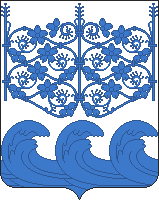 ГЛАВА МУНИЦИПАЛЬНОГО ОБРАЗОВАНИЯ ВЫРИЦКОЕГОРОДСКОЕ ПОСЕЛЕНИЕ ГАТЧИНСКОГО МУНИЦИПАЛЬНОГОРАЙОНА ЛЕНИНГРАДСКОЙ ОБЛАСТИПОСТАНОВЛЕНИЕ«28».07.2022  года 									№_ 9О проведении публичных слушаний по проекту Правил землепользования и застройки муниципального образования Вырицкое городское поселение Гатчинского муниципального района Ленинградской области.На основании письма Комитета Градостроительной Политики Ленинградской области от 26.07.2022г. № 01-44-91/2022, статьи 28 Градостроительного кодкса Российской Федерации,  с учетом положений Федерального закона от 06.10.2003 № 131-ФЗ «Об общих принципах организации местного самоуправления в Российской Федерации», Градостроительного кодекса Российской Федерации, областного закона Ленинградской области от 24.06.2014 №45-оз «О перераспределении полномочий в области градостроительной деятельности между органами государственной власти Ленинградской области и органами местного самоуправления Ленинградской области», в соответствии с Уставом муниципального образования Вырицкое городское поселение Гатчинского муниципального района,ПОСТАНОВЛЯЮ:Организовать и провести публичные слушания по проекту Правил землепользования и застройки муниципального образования Вырицкое городское поселение Гатчинского муниципального района Ленинградской области» (далее – Проект).Информация о Проекте, подлежащего рассмотрению на публичных слушаниях: проект Правил землепользования и застройки муниципального образования Вырицкое городское поселение Гатчинского муниципального района Ленинградской области.Назначить даты проведения публичных слушаний по Проекту (собрание участков публичных слушаний) в населенных пунктах муниципального образования Вырицкое городское поселение Гатчинского муниципального района Ленинградской области – с 17августа 2022 года по 25 августа2022г. согласно прилагаемого графика:Утвердить текст оповещения о начале публичных слушаний, согласно приложению 1 к настоящему Постановлению.2. Возложить обязанности по организации и проведению публичных слушаний по Проекту на Комиссию по подготовке проекта правил землепользования и застройки Вырицкого городского поселения (далее – Комиссия, Организатор публичных слушаний). Состав Комиссии определен постановлением главы администрации Вырицкого городского поселения Гатчинского муниципального района Ленинградской области от 20.07.2022г. № 547 «О порядке формирования и деятельности комиссии по подготовке проекта правил землепользования и застройки территории Вырицкого городского поселения при администрации муниципального образования Вырицкое городское поселение Гатчинского муниципального района Ленинградской области и аннулировании постановления от 15.07.2021 г. № 619». Определить место нахождения Комиссии по адресу: Ленинградская область Гатчинский муниципальный район Вырицкое городское поселениегп. Вырица ул. Оредежская д.7 каб. №6 (телефон: 8 (813-71) 49-219.Приемные часы: с 10.00 до 13.00 часов и с 14.00 до 16.00 часов вторник, четверг (за исключением выходных и праздничных дней).2.1. Комиссии в срок до 03.08.2022г опубликовать оповещение о начале публичных слушаний в газете «Гатчинская правда» «Официальный вестник» и разместить на официальном сайте муниципального образования в информационно-телекоммуникационной сети «Интернет» по адресу: http://vyritsa-adm.ru.2.2. Комиссии обеспечить с 01.08.2022г распространение оповещения о начале публичных слушаний на информационных стендах, в местах массового скопления граждан в населенных пунктах муниципального образования Вырицкое городское поселение, в здании администрации муниципального образования Вырицкое городское поселение по адресу: Ленинградская область Гатчинский муниципальный район Вырицкое городское поселениегп. Вырица ул. Оредежская д.7.2.3. Комиссии разместить в срок до 03.08.2022 Проект и информационные материалы по нему, подлежащие рассмотрению на публичных слушаниях, на официальном сайте муниципального образования в информационно-телекоммуникационной сети «Интернет» по адресу: http://vyritsa-adm.ruдля ознакомления.2.4. Комиссии с 03.08.2022 открыть экспозицию Проекта, подлежащего рассмотрению на публичных слушаниях, в каб. №6в здании администрации муниципального образования Вырицкое городское поселение, по адресу: Ленинградская область Гатчинский муниципальный район Вырицкое городское поселениегп. Вырица ул. Оредежская д.7. В период работы экспозиции Проекта (с 03.08.2022 до 15.08.2022) организовать консультирование посетителей экспозиции посредством записи в книге (журнале) учета посетителей, с режимом работы с 10.00 до 13.00 часов и с 14.00 до 16.00 часов вторник, четверг (за исключением выходных и праздничных дней).2.5. Комиссии в течении 3 рабочих дней со дня окончания собрания участников публичных слушаний подготовить и оформить протокол публичных слушаний по Проекту.2.6. Комиссии на основании протокола публичных слушаний подготовить заключение о результатах публичных слушаний в течение 5 рабочих дней со дня окончания собрания участников публичных слушаний.2.7. Комиссии в срок до 31.08.2022г обеспечить опубликование заключения о результатах публичных слушаний по Проекту в газете «Гатчинская правда. Официальный вестник» и размещение на официальном сайте в информационно-телекоммуникационной сети «Интернет» по адресу: http://vyritsa-adm.ru. 3. Предполагаемый состав участников публичных слушаний: граждане, постоянно проживающие на территории, в отношении которой подготовлен данный Проект, а также правообладатели находящихся в границах этой территории земельных участков и (или) расположенных на них объектов капитального строительства, и, правообладатели помещений, являющихся частью указанных объектов капитального строительства; депутаты совета депутатов муниципального образования Вырицкое городское поселение; работники администрации муниципального образования Вырицкое городское поселение; члены Комиссии, ответственной за организацию и проведение публичных слушаний; представители инициатора проведения публичных слушаний (заявителя) и иные приглашенные лица.Участники публичных слушаний в целях идентификации представляют сведения о себе (фамилию, имя, отчество (при наличии), дату рождения, адрес места жительства (регистрации) – для физических лиц; наименование, основной государственный регистрационный номер, место нахождения и адрес – для юридических лиц) с приложением документов, подтверждающих такие сведения. Участники публичных слушаний, являющиеся правообладателями соответствующих земельных участков и (или) расположенных на них объектов капитального строительства и (или) помещений, являющихся частью указанных объектов капитального строительства, также представляют сведения соответственно о таких земельных участках, объектах капитального строительства, помещениях, являющихся частью указанных объектов капитального строительства, из Единого государственного реестра недвижимости и иные документы, устанавливающие или удостоверяющие их права на такие земельные участки, объекты капитального строительства, помещения, являющиеся частью указанных объектов капитального строительства.Установить следующий порядок участия граждан в обсуждении Проекта, а также учета предложений и замечаний в обсуждаемый Проект:4.1. участники публичных слушаний, прошедшие идентификацию, в период с 03.08.2022г по 16.08.2022г имеют право вносить предложения и замечания, касающиеся Проекта:- письменно посредством почтового направления сведений в администрацию МО Вырицкое городское поселение и Комиссию на почтовый адрес:Ленинградская область Гатчинский муниципальный район Вырицкое городское поселение гп.Вырицаул.Оредежская д.7.- письменно посредством направления сведений на официальную электронную почту администрации МО Вырицкое городское поселение и Комиссии в информационно-телекоммуникационной сети «Интернет» по адресу: vyritsa@inbox.ru;- в письменной или устной форме в ходе проведения публичных слушаний;- в устной форме посредством телефонного обращения на телефон Комиссии 8 (813-71) 49-219. - посредством записи в книге (журнале) учета посетителей экспозиции Проекта, подлежащего рассмотрению на публичных слушаниях.Перечень информационных материалов по Проекту обсуждаемого вопроса: - проект Правил землепользования и застройки муниципального образования Вырицкое городское поселение Гатчинского муниципального района Ленинградской области.Срок проведения публичных слушаний по Проекту со дня опубликования оповещения о начале публичных слушаний до дня опубликования заключения о результатах публичных слушаний – с 03.08.2022г до 30.08.2022г.7. Контроль за выполнением настоящего постановления возложить на председателя Комиссии – Кузьмина М.А. -заместителя главы администрации по развитию поселения и реализации программ Вырицкого городского поселения 8. Постановление вступает в силу со дня его принятия и подлежит официальному опубликованию, а также размещению на официальном сайте в информационно-коммуникационной сети «Интернет». Глава поселения			________________		В.С. КотвицкаяИсп.: Полозов С.А.Приложение 1к постановлению главыМО Вырицкое городское поселение Гатчинского муниципального районаот «28».07.2022 г. № 9Оповещение о начале публичных слушанийКомиссия по подготовке проекта правил землепользования и застройки территории Вырицкого городского поселения при администрации муниципального образования Вырицкое городское поселение Гатчинского муниципального района Ленинградской области (далее - Организатор публичных слушаний) оповещает о начале публичных слушаний.Информация о проекте, подлежащем рассмотрению на публичных слушаниях: проект Правил землепользования и застройки муниципального образования Вырицкое городское поселение Гатчинского муниципального района Ленинградской области (далее – Проект). Перечень информационных материалов к проекту: текстовые и графические материалы проекта Правил землепользования и застройки муниципального образования Вырицкое городское поселение Гатчинского муниципального района Ленинградской области.Даты проведения публичных слушаний по Проекту (собрание участков публичных слушаний) в населенных пунктах муниципального образования Вырицкое городское поселение Гатчинского муниципального района Ленинградской области – с 17 августа 2022 года по 25 августа 2022г. согласно прилагаемого графика:Порядок проведения публичных слушаний по проекту: Публичные слушания проводятся в порядке, установленном Градостроительным кодексом Российской Федерации.Место и дата открытия экспозиции Проекта: с 03.08.2022г. по 16.08.2022г. в кабинете №6 здания администрации МО Вырицкое городское поселение Гатчинского муниципального района Ленинградской области по адресу: Ленинградская область, Гатчинский район, г.п. Вырица, ул. Оредежская, д.7.Срок проведения и режим работы экспозиции проекта: в кабинете №6 здания администрации МО Вырицкое городское поселение Гатчинского муниципального района Ленинградской области по адресу: Ленинградская область, Гатчинский район, г.п. Вырица, ул. Оредежская, д.7с 03.08.2021 до 16.08.2022г. включительно с режимом работы: вторник - с 10-00 до 13-00 ч и с 14-00 до 16-00, четверг с 10-00 до 13-00 ч и с 14-00 до 16-00.Предполагаемый состав участников публичных слушаний: граждане, постоянно проживающие на территории, в отношении которой подготовлен данный Проект, а также правообладатели находящихся в границах этой территории земельных участков и (или) расположенных на них объектов капитального строительства, и, правообладатели помещений, являющихся частью указанных объектов капитального строительства; депутаты совета депутатов МО Вырицкое городское поселение; работники администрации МО Вырицкое городское поселение; члены Комиссии, ответственной за организацию и проведение публичных слушаний; представители инициатора проведения публичных слушаний (заявителя) и иные приглашенные лица.Участники публичных слушаний в целях идентификации представляют сведения о себе (фамилию, имя, отчество (при наличии), дату рождения, адрес места жительства (регистрации) – для физических лиц; наименование, основной государственный регистрационный номер, место нахождения и адрес – для юридических лиц) с приложением документов, подтверждающих такие сведения. Участники публичных слушаний, являющиеся правообладателями соответствующих земельных участков и (или) расположенных на них объектов капитального строительства и (или) помещений, являющихся частью указанных объектов капитального строительства, также представляют сведения соответственно о таких земельных участках, объектах капитального строительства, помещениях, являющихся частью указанных объектов капитального строительства, из Единого государственного реестра недвижимости и иные документы, устанавливающие или удостоверяющие их права на такие земельные участки, объекты капитального строительства, помещения, являющиеся частью указанных объектов капитального строительства.Установлен следующий порядок участия граждан в обсуждении Проекта, а также учета предложений и замечаний в обсуждаемый Проект:участники публичных слушаний, прошедшие идентификацию, в период с 03.08.2022г по 16.08.2022г имеют право вносить предложения и замечания, касающиеся Проекта:- письменно посредством почтового направления сведений в администрацию МО Вырицкое городское поселение и Комиссию на почтовый адрес: Ленинградская область Гатчинский муниципальный район Вырицкое городское поселение гп. Вырица ул. Оредежская д.7.- письменно посредством направления сведений на официальную электронную почту администрации МО Вырицкое городское поселение и Комиссии в информационно-телекоммуникационной сети «Интернет» по адресу: vyritsa@inbox.ru;- в письменной или устной форме в ходе проведения публичных слушаний;- в устной форме посредством телефонного обращения на телефон Комиссии 8 (813-71) 49-219. - посредством записи в книге (журнале) учета посетителей экспозиции Проекта, подлежащего рассмотрению на публичных слушаниях.Информация об официальном сайте, на котором будет размещен проект и информационные материалы к нему: официальный сайт администрации МО «Вырицкое городское поселение Гатчинского района Ленинградской области» http://vyritsa-adm.ru.№ п.п.Населенный пунктДата проведения публичных слушанийВремя проведения публичных слушанийМесто проведения публичных слушаний1Вырица, городской поселок 17.08.2022г10.00 - 11.30МБУК «Вырицкий культурный центр» по адресу: Ленинградская область, Гатчинский район, пгт.Вырица, ул. Жертв Революции, д.20.2Никольское, деревня17.08.202212.00 – 12.30Возле магазина «Стройудача»3Мины, деревня17.08.202214.30 – 15.00Возле здания сельской библиотеки и магазина «Пятерочка» по адресу: Ленинградская область, Гатчинский муниципальный район, Вырицкое городское поселение, дер. Мины, ул. Краснофлотская, уч. 344Горки, деревня17.08.202215.30-16.00Возле магазина стройтоваров под адресом: 
Ленинградская область, Гатчинский район, д. Горки, д. 31б5Каушта, деревня17.08.202216.30-17.00На площади возле мемориала войнам ВОВ и дома по адресу: Ленинградская область, Гатчинский муниципальный район, Вырицкое городское поселение, д. Каушта, дом 416Дальний, поселок18.08.202211.00 – 11.30На въезде в деревню вблизиплощадки сбора ТКО.7Тарасино, деревня18.08.202212.00-12.30На въезде в деревню вблизиплощадки сбора ТКОи дома по адресу: Ленинградская область, Гатчинский район, д. Тарасино, д. 338Нестерково, деревня18.08.202213.30 – 14.00Возле разворотного автобусного кольца и дома по адресу: Ленинградская область, Гатчинский район, д. Нестерково, ул. Центральная, дом 1.9Савкино, деревня18.08.202214.30-15.00Вблизи площадки сбора ТКОи дома по адресу: Ленинградская область, Гатчинский район, д. Савкино, д. 310Хаймино, деревня18.08.202215.30-16.00Возле перехода через реку и дома по адресу: 
Ленинградская область, Гатчинский район, д. Хаймино, д. 311Порожек, деревня18.08.202216.30- 17.00Вблизи площадки сбора ТКОи  дома по адресу: Ленинградская область, Гатчинский район, д. Порожек, д. 1412Большие Слудицы, деревня22.08.202210.30 – 11.00Вблизи площадки сбора ТКО и дома по адресу: Ленинградская область, Гатчинский муниципальный район, Вырицкое городское поселение, д. Большие Слудицы, д. 3413Малые Слудицы деревня22.08.202211.30 – 12.00Возле колодца и дома по адресу: 
Ленинградская область, Гатчинский район, д. Малые Слудицы, д. 18а14Борисово, деревня22.08.202212.30 – 13.00На автомобильной парковке возле переправы через р.Оредеж.15Клетно, деревня22.08.202213.30-14.00На площадке с доской объявлений возле переправы через р.Оредеж.16Введенское, деревня22.08.202214.30-15.00Возле детской площадки напротив дома по адресу: Ленинградская область, Гатчинский район, д. Введенское, д. 417Кремено, деревня23.08.202211.00-11.30При въезде в деревню. Возле дома по адресу: Ленинградская область, Гатчинский муниципальный район, Вырицкое городское поселение, дер. Кремено, д. 518Чаща, поселок23.08.202212.00 - 12.30Возле дома по адресу: Российская Федерация, Ленинградская область, Гатчинский муниципальный район, Вырицкое городское поселение, п. Чаща, ул. Лесная, д.719Загуляево, хутор23.08.202213.00 – 13.30Возле дома по адресу: Ленинградская область, Гатчинский район, хут. Загуляево, уч. № 420Воцко, деревня23.08.202214.00 – 14.30Вблизиплощадки сбора ТКО и дома по адресу: Ленинградская область, Гатчинский район, д.Воцко, д.2721Ольховец, деревня23.08.202215.30 – 16.00Возле моста при въезде в деревню и дома по адресу: Ленинградская область, Гатчинский район, д. Ольховец, д.4722Озерешно, деревня23.08.202216.30 - 17.00Возле моста и Храма, рядом с домом по адресу: Ленинградская область, Гатчинский муниципальный район, Вырицкое городское поселение, дер. Озерешно, ул. Центральная, д. 1-а23Чаща, деревня24.08.202211.00 - 11.30В начале улицы, возле дома по адресу: Ленинградская область, Гатчинский район, дер. Чаща, д. 124Новинка, деревня24.08.202212.00 – 12.30Возле трансформаторной будки и дома по адресу:Ленинградская область, Гатчинский район, д. Новинка, д. 5025Новинка, поселок24.08.202212.30 – 13.00Возле дома по адресу:Ленинградская область, Гатчинский район, п. Новинка, ул. Вокзальная, д. 1 (здание администрации)26Ракитино, деревня24.08.202213.30 – 14.00Возле дома по адресу: Ленинградская область, Гатчинский район, д. Ракитино, д. 727Слудицы, поселок при железнодорожной станции24.08.202214.30 – 15.00Возле здания Лесхоза (поселок при железнодорожной станцииСлудицы, Лесная улица, 2)28Муниципальное образование Вырицкое городское поселение Гатчинского района Ленинградской области25.08.202211.00 - 12.30МБУК «Вырицкий культурный центр» по адресу: Ленинградская область, Гатчинский район, пгт.Вырица, ул. Жертв Революции, д.20.№ п.п.Населенный пунктДата проведения публичных слушанийВремя проведения публичных слушанийМесто проведения публичных слушаний1Вырица, городской поселок 17.08.2022г10.00 - 11.30МБУК «Вырицкий культурный центр» по адресу: Ленинградская область, Гатчинский район, пгт.Вырица, ул. Жертв Революции, д.20.2Никольское, деревня17.08.202212.00 – 12.30Возле магазина «Стройудача»3Мины, деревня17.08.202214.30 – 15.00Возле здания сельской библиотеки и магазина «Пятерочка» по адресу: Ленинградская область, Гатчинский муниципальный район, Вырицкое городское поселение, дер. Мины, ул. Краснофлотская, уч. 344Горки, деревня17.08.202215.30-16.00Возле магазина стройтоваров под адресом: 
Ленинградская область, Гатчинский район, д. Горки, д. 31б5Каушта, деревня17.08.202216.30-17.00На площади возле мемориала войнам ВОВ и дома по адресу: Ленинградская область, Гатчинский муниципальный район, Вырицкое городское поселение, д. Каушта, дом 416Дальний, поселок18.08.202211.00 – 11.30На въезде в деревню вблизиплощадки сбора ТКО.7Тарасино, деревня18.08.202212.00-12.30На въезде в деревню вблизиплощадки сбора ТКОи дома по адресу: Ленинградская область, Гатчинский район, д. Тарасино, д. 338Нестерково, деревня18.08.202213.30 – 14.00Возле разворотного автобусного кольца и дома по адресу: Ленинградская область, Гатчинский район, д. Нестерково, ул. Центральная, дом 1.9Савкино, деревня18.08.202214.30-15.00Вблизи площадки сбора ТКО и дома по адресу: Ленинградская область, Гатчинский район, д. Савкино, д. 310Хаймино, деревня18.08.202215.30-16.00Возле перехода через реку и дома по адресу: 
Ленинградская область, Гатчинский район, д. Хаймино, д. 311Порожек, деревня18.08.202216.30- 17.00Вблизи площадки сбора ТКО и  дома по адресу: Ленинградская область, Гатчинский район, д. Порожек, д. 1412Большие Слудицы, деревня22.08.202210.30 – 11.00Вблизи площадки сбора ТКО и дома по адресу: Ленинградская область, Гатчинский муниципальный район, Вырицкое городское поселение, д. Большие Слудицы, д. 3413Малые Слудицы деревня22.08.202211.30 – 12.00Возле колодца и дома по адресу: 
Ленинградская область, Гатчинский район, д. Малые Слудицы, д. 18а14Борисово, деревня22.08.202212.30 – 13.00На автомобильной парковке возле переправы через р.Оредеж.15Клетно, деревня22.08.202213.30-14.00На площадке с доской объявлений возле переправы через р.Оредеж.16Введенское, деревня22.08.202214.30-15.00Возле детской площадки напротив дома по адресу: Ленинградская область, Гатчинский район, д. Введенское, д. 417Кремено, деревня23.08.202211.00-11.30При въезде в деревню. Возле дома по адресу: Ленинградская область, Гатчинский муниципальный район, Вырицкое городское поселение, дер. Кремено, д. 518Чаща, поселок23.08.202212.00 - 12.30Возле дома по адресу: Российская Федерация, Ленинградская область, Гатчинский муниципальный район, Вырицкое городское поселение, п. Чаща, ул. Лесная, д.719Загуляево, хутор23.08.202213.00 – 13.30Возле дома по адресу: Ленинградская область, Гатчинский район, хут. Загуляево, уч. № 420Воцко, деревня23.08.202214.00 – 14.30Вблизиплощадки сбора ТКО и дома по адресу: Ленинградская область, Гатчинский район, д.Воцко, д.2721Ольховец, деревня23.08.202215.30 – 16.00Возле моста при въезде в деревню и дома по адресу: Ленинградская область, Гатчинский район, д. Ольховец, д.4722Озерешно, деревня23.08.202216.30 - 17.00Возле моста и Храма, рядом с домом по адресу: Ленинградская область, Гатчинский муниципальный район, Вырицкое городское поселение, дер. Озерешно, ул. Центральная, д. 1-а23Чаща, деревня24.08.202211.00 - 11.30В начале улицы, возле дома по адресу: Ленинградская область, Гатчинский район, дер. Чаща, д. 124Новинка, деревня24.08.202212.00 – 12.30Возле трансформаторной будки и дома по адресу:Ленинградская область, Гатчинский район, д. Новинка, д. 5025Новинка, поселок24.08.202212.30 – 13.00Возле дома по адресу:Ленинградская область, Гатчинский район, п. Новинка, ул. Вокзальная, д. 1 (здание администрации)26Ракитино, деревня24.08.202213.30 – 14.00Возле дома по адресу: Ленинградская область, Гатчинский район, д. Ракитино, д. 727Слудицы, поселок при железнодорожной станции24.08.202214.30 – 15.00Возле здания Лесхоза (поселок при железнодорожной станцииСлудицы, Лесная улица, 2)28Муниципальное образование Вырицкое городское поселение Гатчинского района Ленинградской области25.08.202211.00 - 12.30МБУК «Вырицкий культурный центр» по адресу: Ленинградская область, Гатчинский район, пгт.Вырица, ул. Жертв Революции, д.20.